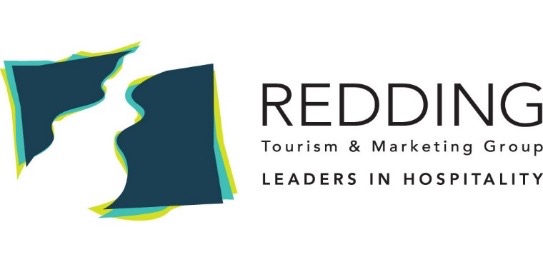 Special Meeting of the RTMG Board of DirectorsJuly 25, 2019 2:00 p.m. to 3:00 p.m.Best Western Plus Hilltop Inn | 2300 Hilltop Drive  Redding, CA 96002Phone: (530) 221-6100Agendas, meeting minutes and future meeting locations are available online at the Redding Convention & Visitors Bureau’s (RCVB) website at www.visitredding.com, at the City of Redding, and on display at the RCVB Office, located at 1448 Pine Street, Redding, CA 96001. Call to Order by the Chair David GrabealConfirm Quorum  Introductions Public CommentGeneral Business:Presentations on the Redding Rancheria expansion to Interstate 5: Because there is much discussion on this topic, it was decided to invite those opposed to the expansion plans as currently proposed and those planning the expansion to both speak and educate the audience on the subject.  The RTMG and the Shasta-Cascade Wonderland Association have both been invited to listen and learn.  A roll-call and quorum count for the RTMG Board of Directors will be part of the meeting however this gathering is an informational meeting. If the RTMG does have a quorum present then motions pertaining to the presentations can be brought to the floor for discussion and possible action. An opportunity for a First Responder Anniversary Appreciation Campaign will be presented for informational purposes and discussion without any action being taken unless a quorum is present. This meeting is being publicly announced to adhere to Brown Act regulations because three or more RTMG Board Directors may be present for the presentations.  A quorum of six is required for any action to be taken; however, information can be presented for educational purposes. Next Quarterly Board Meeting will be held September 17, 2019 from 10 a.m. to noon at Oxford Suites, 1967 Hilltop Drive, Redding, CA 96002.  If you wish to conference via telephone for any future meetings, please contact Laurie Baker at (530) 225-4485 at least one week prior to the meeting. The schedule of meeting locations for the year can be found on VisitRedding.com at the bottom of the page where it says “Board of Director Information”.Pursuant to the Brown Act, non-confidential materials related to an item on this agenda submitted to the Redding Tourism & Marketing Group after distribution of the agenda packet are available for inspection during normal business hours at the Redding Convention & Visitors Bureau office, located at 1448 Pine Street, Redding, CA 96001.In compliance with the Americans with Disabilities Act, the Redding Tourism & Marketing Group will make available, to any member of the public who has a disability, a needed modification or accommodation in order for that person to participate in the public meeting.  A person needing assistance should contact Laurie Baker by phone at (530) 515-4038, or in person or by mail at 1448 Pine Street, Redding, CA 96001.Participants at the Board meeting of the Redding Tourism Marketing Group are reminded to refrain from any actions or discussions which may be construed as violations of anti-trust law. Specifically, there will be no discussion related to pricing or fees, discounts, sales, credit terms, competitive practices, or market allocations. Furthermore, participants should refrain from discussing specific problems and limit their questions and statements to those of general industry practices. 